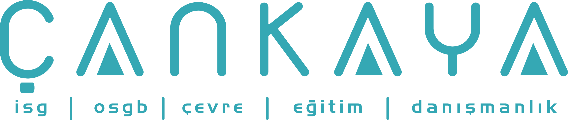 İŞBAŞI İSG KONUŞMALARI(TOOLBOX TALKS) No: 239                     			        Sayfa No: 1/3                                                                                                   DÜĞÜMLÜ HALATLARIN DOĞRU KULLANIMIKaynak:http://www.toolboxtopics.com/Gen%20Industry/Correct%20Usage%20of%20Swing%20Ropes.htmHer sene, petrol platformlarına çalışanlar transfer edilirken birçok yaralanma gerçekleşmektedir. Bu kazaların büyük bir çoğunluğu platformdan ve personel taşıma botundan sallanarak geçerken gerçekleşmektedir. Birçok vakada, bu transfer DÜĞÜMLÜ HALAT kullanılarak yapılmaktadır. DÜĞÜMLÜ HALAT	 kullanırken güvenliğinizi sağlamak için unutmamanız gereken birkaç ipucu aşağıda verilmiştir.HAZIRLANIN:Halat üzerinde, yürüme yüzeyinden yaklaşık 1, 1,5 ve 2,5 metre mesafede üç adet düğüm bulunmalıdır. Bot dalga üzerinde ise, düğümlü halatı, platform üzerindeki geçitten yukarıda olacak kadar yüksekten tutun. Birçok durumda, halatı ortadaki düğümden ya da göz hizasından tutmalısınız.  Can yeleğinizi üzerinize tam oturduğundan emin olarak varış noktasına kadar giyin. Eğer yeleği bağlamadan düşerseniz, yelek su yüzeyinde kalır ancak siz içinden kayarak suyun içine batabilirsiniz.  Transfer esnasında mutlaka bir güverte tayfası yardımcı olmalıdır, asla tek başınıza transfer yapmayın.Sadece hazır olduğunuzda kendinizi halatla ileri atın. Asla, Bot Kaptanı, güverte tayfası veya diğer bir personelin sizi acele ettirmesine veya sizin yerinize karar vermesine izin vermeyin. BOTTAN PLATFORMA GEÇERKEN:Üzerinizde ek ağırlık veya malzeme var iken geçmeyin – valizinizi/malzemelerinizi önce geçirin. Eğer malzeme ağır veya büyük ise, geçirmeye çalışmayın. Vinci kullanın.Bot dalganın en yüksek noktasından aşağı inerken, botu ayağınızla iterek platforma doğru sallanın. ASLA sıçramayın veya atlamayın.Halatın bacaklarınızın arasına girmesine izin vermeyin, platforma inişinizi engelleyebilir.AÇIK İNİŞ ALANLARINI KULLANIN:İndikten sonra, halatı bir sonraki kişi için bırakın. Dikkatli olun ve emniyetli şekilde geçmesini sağlamak için o kişiye yardım edin. Ayaklarınızı ve bacaklarınızı botun tamponundan uzak tutarak, tampon ile platform arasında sıkışmasını önleyin.PLATFORMDAN BOTA GEÇİŞ:Sabit platformdan hareket halindeki bir araca geçerken, yukarıdaki prosedürün tersini uygulayın. Bu prosedür esnasında, bot dalganın üzerinden yükselmeya başlayınca sallanmaya başlayın.Bot yükselişinin tamamladığında ayaklarınız bot üzerinde olacak şekilde sallanmanızı zamanlayın.Eğer zamanlamayı yapamaz ve bota inemezseniz, halatı bırakmayınız. Sallanmaya devam edin ve zaten tekrar platforma döneceksiniz. İŞBAŞI İSG KONUŞMALARI(TOOLBOX TALKS)No: 239                                                                                                                       		      Sayfa No: 2/3                                                                                                   Platforma indikten sonra, tekrar zamanlama yaparak tekrar deneyin.ACELE ETMEYİN:Eğer emniyetli şekilde geçemeyeceğinizi hissederseniz, GEÇMEYİN!Unutmayın-işe emniyetli şekilde gelip gidemiyorsanuz, işinizi yapamazsınız.-----------------------------------------------------------------------------------------------------------------------CORRECT USAGE OF ROPE SWINGSResource:http://www.toolboxtopics.com/Gen%20Industry/Correct%20Usage%20of%20Swing%20Ropes.htmEvery year many injuries occur to employees while being transported to and from an oil platform. A great number of these accidents happen during the transfer to or from the platform, and on or off the crew boat. In most cases, transfer is done by the use of the ROPE SWING. Here are some safety tips to remember when using the ROPE SWING to insure your safety.PREPARE FOR THE SWING:The rope should have three knots spaced 4, 6 and 8 feet above the walking surface. You should grab the knotted rope high enough to clear the catwalk on the platform when the boat is on top of a swell. In most cases, grab the rope just above the middle knot or at eye level.Fasten your floatation vest all the way, making sure it fits snugly. If you should fall in without it fastened, the vest may float, but you may slip out while thrashing around-and sink.A deck hand should always be available to assist in the transfer; never transfer alone.Swing only when you are ready; never let the Boat Captain, deck hand or other personnel influence your decision or rush you.SWINGING FROM BOAT TO PLATFORM:Do not swing with extra weight or materials-pass your baggage/items over first. If material is heavy or bulky, do not try to pass it over. Use the crane.Just as the boat dips down from the highest point of the wave, swing to the platform by pushing off the boat with your feet. Do NOT jump or step.Do not let the rope get between your legs, it might interfere with your landing.USE ONLY CLEAR LANDINGS:Upon landing, release the rope for the next person. Be alert and assist that person in making a safe transferal.Keep feet and legs clear of the boat bumper to assure not getting them smashed between the bumper and platform.İŞBAŞI İSG KONUŞMALARI(TOOLBOX TALKS)No: 239                                                                 	      	Sayfa No: 3/3                                                                                                   SWINGING FROM PLATFORM TO BOAT:The procedure is reversed when swinging from fixed platform to the moving vessel. During this procedure, start the swing as the boat is beginning to rise from the bottom of the wave.Time your swing so your feet can land on the boat deck as it completes its rise.If your timing is off and you miss the boat, do not let go of the rope. Continue your swing and you will automatically swing back to the catwalk.Once landed, establish your timing and try again.TAKE YOUR TIME:If you feel you cannot transfer safely, DON'T!Remember-you can't do your work if you don't get to and from your job safely.